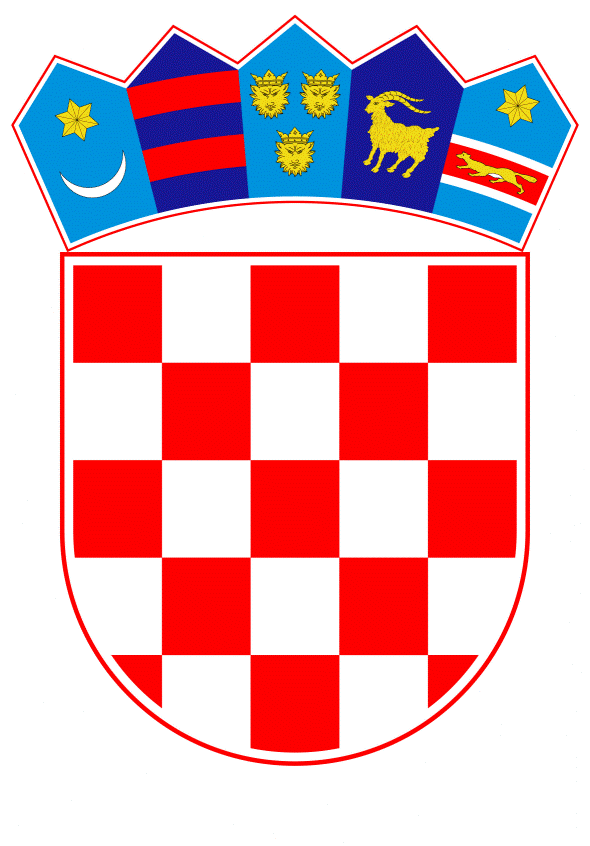 VLADA REPUBLIKE HRVATSKEZagreb, 22. prosinca 2022.______________________________________________________________________________________________________________________________________________________________________________________________________________________________	Na temelju članka 31. stavka 2. Zakona o Vladi Republike Hrvatske („Narodne novine“, br. 150/11, 119/14, 93/16, 116/18 i 80/22), u vezi sa člankom 8. podstavkom 1. Zakona o razvojnoj suradnji i humanitarnoj pomoći inozemstvu („Narodne novine“, br. 146/08), Vlada Republike Hrvatske je na sjednici održanoj __________ donijelaO D L U K Uo doprinosu Europskom zajedničkom fondu za zapadni Balkan prema Okviru za ulaganja na zapadnom BalkanuI.	Prihvaća se prijedlog Ministarstva vanjskih i europskih poslova dostavljen Vladi Republike Hrvatske KLASA: 018-03/22-30/2; URBROJ: 521-VIII-03-22-17 od 17. studenoga 2022. godine o doprinosu Europskom zajedničkom fondu za zapadni Balkan prema Okviru za ulaganja na zapadnom Balkanu, u iznosu od 2.000.000,00 eura u kunskoj protuvrijednosti prema srednjem tečaju HNB-a na dan isplate. II.Zadužuje se Ministarstvo vanjskih i europskih poslova za pripremu, ugovaranje, koordinaciju aktivnosti i stručno praćenje provedbe aktivnosti iz ove Odluke.Ovlašćuje se dr. sc. Gordan Grlić Radman, ministar vanjskih i europskih poslova da u ime Vlade Republike Hrvatske sklopi tipski Sporazum o doprinosu Europskom zajedničkom fondu za zapadni Balkan prema Okviru za ulaganja na zapadnom Balkanu. III. Financijska sredstva potrebna za provedbu ove Odluke u iznosu 500.000,00 eura u kunskoj protuvrijednosti osigurana su u Državnom proračunu RH za 2022. godinu i projekcijama za 2023. i 2024. godinu na razdjelu 048 Ministarstvo vanjskih i europskih poslova, dok će se iznos od 1.500.000,00 eura u kunskoj protuvrijednosti osigurati preraspodjelom unutar Državnog proračuna RH za 2022. godinu i projekcijama za 2023. i 2024. godinu na razdjel 048 Ministarstvo vanjskih i europskih poslova. IV.	Ova Odluka stupa na snagu danom donošenja.KLASA:URBROJ:Zagreb,	____ 2022.P R E D S J E D N I Kmr. sc. Andrej PlenkovićOBRAZLOŽENJE Sukladno članku 8., podstavku 1. Zakona o razvojnoj suradnji i humanitarnoj pomoći inozemstvu („Narodne novine“, broj 146/08), Ministarstvo vanjskih i europskih poslova uputilo je Vladi Republike Hrvatske na donošenje prijedlog Odluke o doprinosu Europskom zajedničkom fondu za zapadni Balkan prema Okviru za ulaganja na zapadnom Balkanu, na temelju članka 31. stavka 2. Zakona o Vladi Republike Hrvatske („Narodne novine“, broj 150/11, 119/14, 93/16, 116/18 i 80/22).Republika Hrvatska je od kraja 2021. godine dobila mogućnost sudjelovati u radu Europskog zajedničkog fonda za zapadni Balkan prema Okviru za ulaganja na zapadnom Balkanu (dalje u tekstu: Europski zajednički fond). Riječ je o mehanizmu Europske unije kroz kojeg se kombiniranjem različitih izvora financiranja omogućuju darovnice, krediti i jamstva državama zapadnog Balkana u pripremi i realizaciji ključnih razvojnih infrastrukturnih ulaganja. Najviše sredstava (oko 50%) izdvaja se za razvojne projekte izgradnje prometne infrastrukture. Strateško usmjerenje u utvrđivanju prioriteta daje Gospodarski i investicijski plan Europske Unije za zapadni Balkan. U novom proračunskom razdoblju sve države članice Europske unije dobile su mogućnost sudjelovanja u radu Strateškog odbora, koji strateški usmjerava i savjetuje o područjima ulaganja, uzimajući u obzir politiku i proces proširenja EU, te Operativnog odbora koji savjetuje i daje suglasnost prilikom odabira konkretnih projekata Zajedničkoj fonda. Predlaže se da Vlada Republike Hrvatske podrži i izravno sudjeluje u radu Europskog zajedničkog fonda, kao još jednom obliku potpore europskoj perspektivi država zapadnog Balkana. Sudjelovanje u radu Europskog zajedničkog fonda ostvaruje se financijskim doprinosom države članice i odobrenjem članstva od strane Donatorske skupštine država članica. Sudjelovanjem u Europskom zajedničkom fondu Vladi Republike Hrvatske omogućio bi se raniji uvid i utjecaj na strateški važne odluke koje se donose u sklopu ovog tijela, posebice uvažavajuću činjenicu da mnogi razvojni projekti na području infrastrukturnih ulaganja imaju i neposredan utjecaj na razvoj zemalja zapadnog Balkana, gospodarsku suradnju hrvatskog poslovnog sektora u tim zemljama, te predstavljaju interes Vlade Republike Hrvatske. Države donatori, članice fonda, su u razdoblju 2009.-2022. godine uplatile financijske doprinose u fond, i to Norveška 30,4 milijuna eura, Austrija 20 milijuna eura, Švedska 23,4 milijuna eura, Njemačka 18,4 milijuna eura, Italija 10,3 milijuna eura, Ujedinjeno Kraljevstvo 5,3 milijuna eura, Francuska 2,1 milijun eura, Češka 2 milijuna eura, Poljska 1,5 milijun eura, Slovenija 1 milijun eura, te Finska i Grčka po 500.000 eura.Područja djelovanja Europskog zajedničkog fonda podudarna su sa zemljopisnim i tematskim prioritetima hrvatske politike razvojne suradnje i ciljevima osnaživanja gospodarske suradnje sa zemljama zapadnog Balkana uz uključivanje privatnog sektora u programe i projekte, a snažna i dosljedna podrška europskoj perspektivi zapadnog Balkana jedan je od glavnih ciljeva hrvatske vanjske politike. Stoga se predlaže jednokratna uplata u Europski zajednički fond, financijskog doprinosa od 2.000.000,00 eura u kunskoj protuvrijednosti prema srednjem tečaju HNB-a na dan isplate, uz stjecanje statusa za sudjelovanje u radu fonda.  Odlukom se zadužuje Ministarstvo vanjskih i europskih poslova za pripremu, ugovaranje, koordinaciju aktivnosti i stručno praćenje provedbe aktivnosti iz ove Odluke. Ovlašćuje se dr. sc. Gordan Grlić Radman, ministar vanjskih i europskih poslova da u ime Vlade Republike Hrvatske sklopi tipski Sporazum o doprinosu Europskom zajedničkom fondu za zapadni Balkan prema Okviru za investicije zapadnom Balkanu. Financijska sredstva potrebna za provedbu ove Odluke u iznosu 500.000,00 eura u kunskoj protuvrijednosti osigurana su u Državnom proračunu RH za 2022. godinu i projekcijama za 2023. i 2024. godinu na razdjelu 048 Ministarstvo vanjskih i europskih poslova, Aktivnosti K776046, poziciji 3621, izvor 11, dok će se iznos od 1.500.000,00 eura u kunskoj protuvrijednosti osigurati preraspodjelom unutar Državnog proračuna RH za 2022. godinu i projekcijama za 2023. i 2024. godinu na razdjel 048 Ministarstvo vanjskih i europskih poslova, Aktivnost K776046, poziciju 3621. Predlagatelj:Ministarstvo vanjskih i europskih poslovaPredmet:Prijedlog odluke o doprinosu Europskom zajedničkom fondu za zapadni Balkan prema Okviru za ulaganja na zapadnom Balkanu